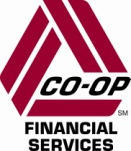 CO-OP STAFF PUTS COMPANY AMONG TOP ‘ENGAGED WORKPLACES’ACCORDING TO ACHIEVERS, EMPLOYEE RECOGNITION EXPERTSCriteria for Award Based on Eight Factors of Employee EngagementFor Release on August 11, 2021: RANCHO CUCAMONGA, California – CO-OP Financial Services has been named among the “2021 Achievers 50 Most Engaged Workplaces®” by Achievers, a provider of employee voice and recognition solutions. In making the announcement, Achievers President and CEO Jeff Cates said that CO-OP and the other award-winning organizations, “Embody what it means to be a 'people-first' business and have proven how the prioritization of employee experience can help an organization withstand even the most difficult of times.”The Achievers 50 Most Engaged Workplaces is a highly competitive awards program, now in its tenth year, and receives submissions from around the globe. A panel of 15 judges comprised of employee engagement academics, industry analysts, thought leaders, journalists and influencers evaluated the applicants, whose names were not made known to the judges. Winners were selected based on Achievers’ Eight Elements of Employee Engagement®, including Accountability and Performance, Belonging, Equity and Inclusion, Culture Alignment, Manager Empowerment, Professional and Personal Growth, Purpose and Leadership, Recognition and Rewards, and Wellbeing.“I’m incredibly proud of our team,” said Todd Clark, President/CEO of CO-OP. “The practice of meaningful employee recognition has become a part of who we are as a company. A lot of time and effort went into this achievement, all during a pandemic no less. Engaged employees are critical to our company’s success and we have many, many overachievers!” “After the turbulent year we’ve all endured, it’s clear that employee engagement has become even more critical as organizations seek to not only survive disruption but thrive in the face of adversity and change,” Achievers wrote to CO-OP, notifying the company of its selection. “It is our honor to recognize CO-OP Financial Services as one of the 2021 Achievers 50 Most Engaged Workplaces, which acknowledges your commitment to cultivating a positive work environment.”In addition to CO-OP, two other organizations from the credit union industry were among the honorees, including VyStar Credit Union of Jacksonville, Florida, and SchoolsFirst FCU of Santa Ana, California. The winners will be further honored at a virtual awards gala presented by Achievers, to be held Thursday, October 21, 2021, which just so happens to be International Credit Union Day.About CO-OP Financial Services
CO-OP Financial Services is a payments and financial technology company whose mission is ensuring the success of the credit union movement. CO-OP payments solutions, engagement services and strategic counsel help credit unions optimize member experiences to consistently provide seamless, personalized multi-channel offerings, while delivering secure, sophisticated fraud mitigation service. For more information, visit www.coop.org.Contact: Bill Prichard, APRDirector, Public RelationsCO-OP Financial Services(909) 532-9416Bill.Prichard@coop.org 
-####-